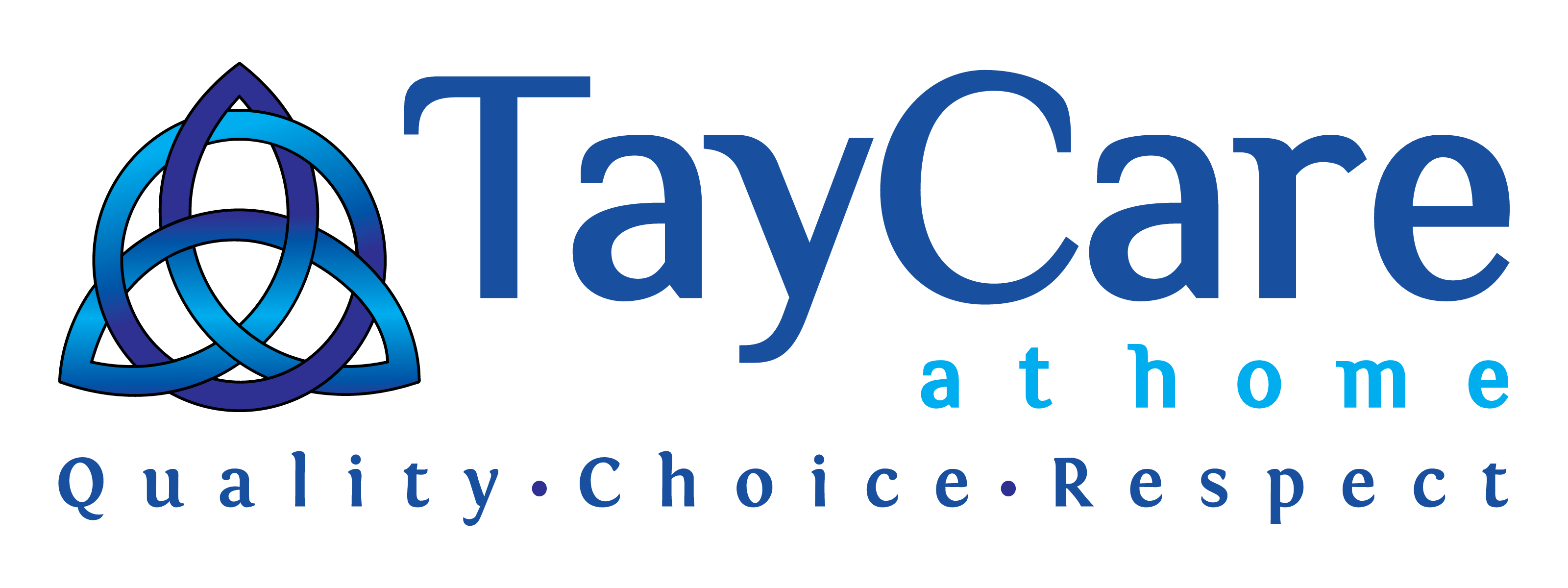 Please type or  PRINT in black inkURN For office use onlyJOB DETAILSJOB DETAILSJOB TITLEJOB REFERENCE If knownAPPLICANT DETAILSAPPLICANT DETAILSAPPLICANT DETAILSAPPLICANT DETAILSFIRST NAMELAST NAMEMIDDLE INITIALS If anyPOSTCODEADDRESSCONTACT NUMBER/SCONTACT EMAILJOB-RELATED DETAILSJOB-RELATED DETAILSJOB-RELATED DETAILSJOB-RELATED DETAILSJOB-RELATED DETAILSJOB-RELATED DETAILSJOB-RELATED DETAILSJOB-RELATED DETAILSLANGUAGE Please specify which language/s you can speak/read/write and indicate your level of competenceLANGUAGE Please specify which language/s you can speak/read/write and indicate your level of competenceLANGUAGE Please specify which language/s you can speak/read/write and indicate your level of competenceLANGUAGE Please specify which language/s you can speak/read/write and indicate your level of competenceLANGUAGE Please specify which language/s you can speak/read/write and indicate your level of competenceLANGUAGE Please specify which language/s you can speak/read/write and indicate your level of competenceLANGUAGE Please specify which language/s you can speak/read/write and indicate your level of competenceLANGUAGE Please specify which language/s you can speak/read/write and indicate your level of competenceWORKING ARRANGEMENT Please indicate preferenceWORKING ARRANGEMENT Please indicate preferenceFULL TIME   /   PART TIME   /  CASUAL(BANK)FULL TIME   /   PART TIME   /  CASUAL(BANK)FULL TIME   /   PART TIME   /  CASUAL(BANK)FULL TIME   /   PART TIME   /  CASUAL(BANK)WEEKLY HOURS Please state preferencePVG SCHEME MEMBERSHIP NUMBER If anyPVG SCHEME MEMBERSHIP NUMBER If anyPVG SCHEME MEMBERSHIP NUMBER If anyPVG SCHEME MEMBERSHIP NUMBER If anyFULL CURRENT DRIVING LICENCE HELDYES   /   NOYES   /   NODAILY ACCESS TO A VEHICLEDAILY ACCESS TO A VEHICLEYES   /   NOCURRENTLY ELIGIBLE TO WORK IN THE UKYES   /   NOEQUITY OF OPPORTUNITY Please tell us of any adjustments that may be required to enable you to attend an interviewEQUITY OF OPPORTUNITY Please tell us of any adjustments that may be required to enable you to attend an interviewEQUITY OF OPPORTUNITY Please tell us of any adjustments that may be required to enable you to attend an interviewEQUITY OF OPPORTUNITY Please tell us of any adjustments that may be required to enable you to attend an interviewEQUITY OF OPPORTUNITY Please tell us of any adjustments that may be required to enable you to attend an interviewEQUITY OF OPPORTUNITY Please tell us of any adjustments that may be required to enable you to attend an interviewEQUITY OF OPPORTUNITY Please tell us of any adjustments that may be required to enable you to attend an interviewEQUITY OF OPPORTUNITY Please tell us of any adjustments that may be required to enable you to attend an interviewAPPLICATION-RELATED DETAILSVACANCY How/where did you hear about this job?PREVIOUS RELATIONSHIP WITH TAYCARE Have you ever worked for, or made any other job application to, or had a family member being provided services by, TayCare at Home?  If yes, please provide detailsPRESENT / MOST RECENT EMPLOYMENTPRESENT / MOST RECENT EMPLOYMENTPRESENT / MOST RECENT EMPLOYMENTPRESENT / MOST RECENT EMPLOYMENTPRESENT / MOST RECENT EMPLOYMENTPRESENT / MOST RECENT EMPLOYMENTPRESENT / MOST RECENT EMPLOYMENTPRESENT / MOST RECENT EMPLOYMENTJOB TITLEJOB TITLEEMPLOYER NAMEEMPLOYER NAMEEMPLOYER ADDRESSEMPLOYER ADDRESSSTART DATESALARY / WAGEDATE LEFT or NOTICE REQUIREDDATE LEFT or NOTICE REQUIREDREASON FOR LEAVINGREASON FOR LEAVINGSUMMARY OF MAIN DUTIES, RESPONSIBILITIES AND ACHIEVEMENTSSUMMARY OF MAIN DUTIES, RESPONSIBILITIES AND ACHIEVEMENTSSUMMARY OF MAIN DUTIES, RESPONSIBILITIES AND ACHIEVEMENTSSUMMARY OF MAIN DUTIES, RESPONSIBILITIES AND ACHIEVEMENTSSUMMARY OF MAIN DUTIES, RESPONSIBILITIES AND ACHIEVEMENTSSUMMARY OF MAIN DUTIES, RESPONSIBILITIES AND ACHIEVEMENTSSUMMARY OF MAIN DUTIES, RESPONSIBILITIES AND ACHIEVEMENTSSUMMARY OF MAIN DUTIES, RESPONSIBILITIES AND ACHIEVEMENTSPREVIOUS EMPLOYMENTPREVIOUS EMPLOYMENTPREVIOUS EMPLOYMENTPREVIOUS EMPLOYMENTPlease give details of any employment (including unpaid or voluntary work) over the last ten years, including an explanation for any significant gaps Please give details of any employment (including unpaid or voluntary work) over the last ten years, including an explanation for any significant gaps Please give details of any employment (including unpaid or voluntary work) over the last ten years, including an explanation for any significant gaps Please give details of any employment (including unpaid or voluntary work) over the last ten years, including an explanation for any significant gaps POST HELD &DATES FROM / TOEMPLOYER NAME & ADDRESSMAIN DUTIES, RESPONSIBILITIES AND ACHIEVEMENTSFINAL SALARY / WAGE RATE & REASON FOR LEAVINGPlease use the attached continuation sheet if necessaryPlease use the attached continuation sheet if necessaryPlease use the attached continuation sheet if necessaryPlease use the attached continuation sheet if necessaryPROFESSIONAL REGISTRATION / MEMBERSHIPSPROFESSIONAL REGISTRATION / MEMBERSHIPSPROFESSIONAL REGISTRATION / MEMBERSHIPSNAME OF PROFESSIONAL BODYCURRENT MEMBERSHIP GRADEMEMBERSHIP NUMBEREDUCATION / QUALIFICATIONSEDUCATION / QUALIFICATIONSEDUCATION / QUALIFICATIONSEDUCATION / QUALIFICATIONSPlease give details of any relevant educational, technical or professional qualifications that you hold or are undertaking Please give details of any relevant educational, technical or professional qualifications that you hold or are undertaking Please give details of any relevant educational, technical or professional qualifications that you hold or are undertaking Please give details of any relevant educational, technical or professional qualifications that you hold or are undertaking ESTABLISHMENT / AWARDING BODYQUALIFICATIONGRADE ACHIEVEDDATE AWARDED/EXPECTEDTRAININGTRAININGTRAININGTRAININGPlease give details of any training you have undertaken that may be relevant to this applicationPlease give details of any training you have undertaken that may be relevant to this applicationPlease give details of any training you have undertaken that may be relevant to this applicationPlease give details of any training you have undertaken that may be relevant to this applicationPROVIDERCOURSECERTIFICATION If anyDATE COMPLETEDREFERENCESREFERENCESREFERENCESPlease give us details of two people who are prepared to act as referees for you.  These people should not be family members and one should be your current or most recent employer.  Referees will not be contacted unless you are successful at interview and give your permission prior to us contacting them.Please give us details of two people who are prepared to act as referees for you.  These people should not be family members and one should be your current or most recent employer.  Referees will not be contacted unless you are successful at interview and give your permission prior to us contacting them.Please give us details of two people who are prepared to act as referees for you.  These people should not be family members and one should be your current or most recent employer.  Referees will not be contacted unless you are successful at interview and give your permission prior to us contacting them.REFEREE 1REFEREE 2NAMECOMPANY & POSITIONADDRESS REFERENCE REQUESTS TO BE SENT TOCONTACT NUMBER/SCONTACT EMAILRELATIONSHIP TO YOUINFORMATION IN SUPPORT OF YOUR APPLICATIONPlease tell us how you are suited to this job and what you can bring to the role, paying particular attention to the requirements of both the Job Description and Person SpecificationOTHER INFORMATION Please tell us anything else that might be relevant to your application that is not addressed elsewhere in this applicationCRIMINAL HISTORYCRIMINAL HISTORYCRIMINAL HISTORYThe job you are applying for involves working with vulnerable people and is therefore exempt from the Rehabilitation of Offenders act 1974.  This means that you must tell us about any spent convictions, including those that are ‘spent’ under the Act.  You must also tell us of any cautions, charges and warnings, including those relating to driving offences.  However, you should be aware that any information you provide will be kept confidential and will not necessarily mean that your application will be unsuccessful.The job you are applying for involves working with vulnerable people and is therefore exempt from the Rehabilitation of Offenders act 1974.  This means that you must tell us about any spent convictions, including those that are ‘spent’ under the Act.  You must also tell us of any cautions, charges and warnings, including those relating to driving offences.  However, you should be aware that any information you provide will be kept confidential and will not necessarily mean that your application will be unsuccessful.The job you are applying for involves working with vulnerable people and is therefore exempt from the Rehabilitation of Offenders act 1974.  This means that you must tell us about any spent convictions, including those that are ‘spent’ under the Act.  You must also tell us of any cautions, charges and warnings, including those relating to driving offences.  However, you should be aware that any information you provide will be kept confidential and will not necessarily mean that your application will be unsuccessful.DATEOFFENCEPENALTYPlease also tell us of any pending court appearances and of any current police investigations involving youPlease also tell us of any pending court appearances and of any current police investigations involving youPlease also tell us of any pending court appearances and of any current police investigations involving youDECLARATIONDECLARATIONDECLARATIONDECLARATIONBy signing this application form you are:confirming the information you have provided is accurate and correct to the best of your knowledgeaware that any false information or significant omission may result in any offer of employment being withdrawn or employment being terminatedconsenting to the use of the information you have provided for the purposes of recruitment, ongoing personnel and payroll management and hr monitoring, in accordance with the data protection act 1998undertaking to notify management immediately of any changes to the details providedBy signing this application form you are:confirming the information you have provided is accurate and correct to the best of your knowledgeaware that any false information or significant omission may result in any offer of employment being withdrawn or employment being terminatedconsenting to the use of the information you have provided for the purposes of recruitment, ongoing personnel and payroll management and hr monitoring, in accordance with the data protection act 1998undertaking to notify management immediately of any changes to the details providedBy signing this application form you are:confirming the information you have provided is accurate and correct to the best of your knowledgeaware that any false information or significant omission may result in any offer of employment being withdrawn or employment being terminatedconsenting to the use of the information you have provided for the purposes of recruitment, ongoing personnel and payroll management and hr monitoring, in accordance with the data protection act 1998undertaking to notify management immediately of any changes to the details providedBy signing this application form you are:confirming the information you have provided is accurate and correct to the best of your knowledgeaware that any false information or significant omission may result in any offer of employment being withdrawn or employment being terminatedconsenting to the use of the information you have provided for the purposes of recruitment, ongoing personnel and payroll management and hr monitoring, in accordance with the data protection act 1998undertaking to notify management immediately of any changes to the details providedSIGNATUREDATEIf you are sending your application by email, type your name  instead of signing and you will be able to sign laterIf you are sending your application by email, type your name  instead of signing and you will be able to sign laterIf you are sending your application by email, type your name  instead of signing and you will be able to sign laterIf you are sending your application by email, type your name  instead of signing and you will be able to sign laterEQUAL OPPORTUNITIES MONITORINGTayCare is an equal opportunities employer and is committed to ensuring that our recruitment process is open, fair and not influenced by irrelevant considerations.  To help us with this, please complete our Equal Opportunities Recruitment Monitoring Form and return to us along with your application.Please return the completed application, including any continuation sheets:by email to jobs@taycareathome.co.ukby post to TayCare at Home Limited, 310 Broughty Ferry Road, Dundee DD4 7NJCONTINUATION SHEETPlease use only if necessary